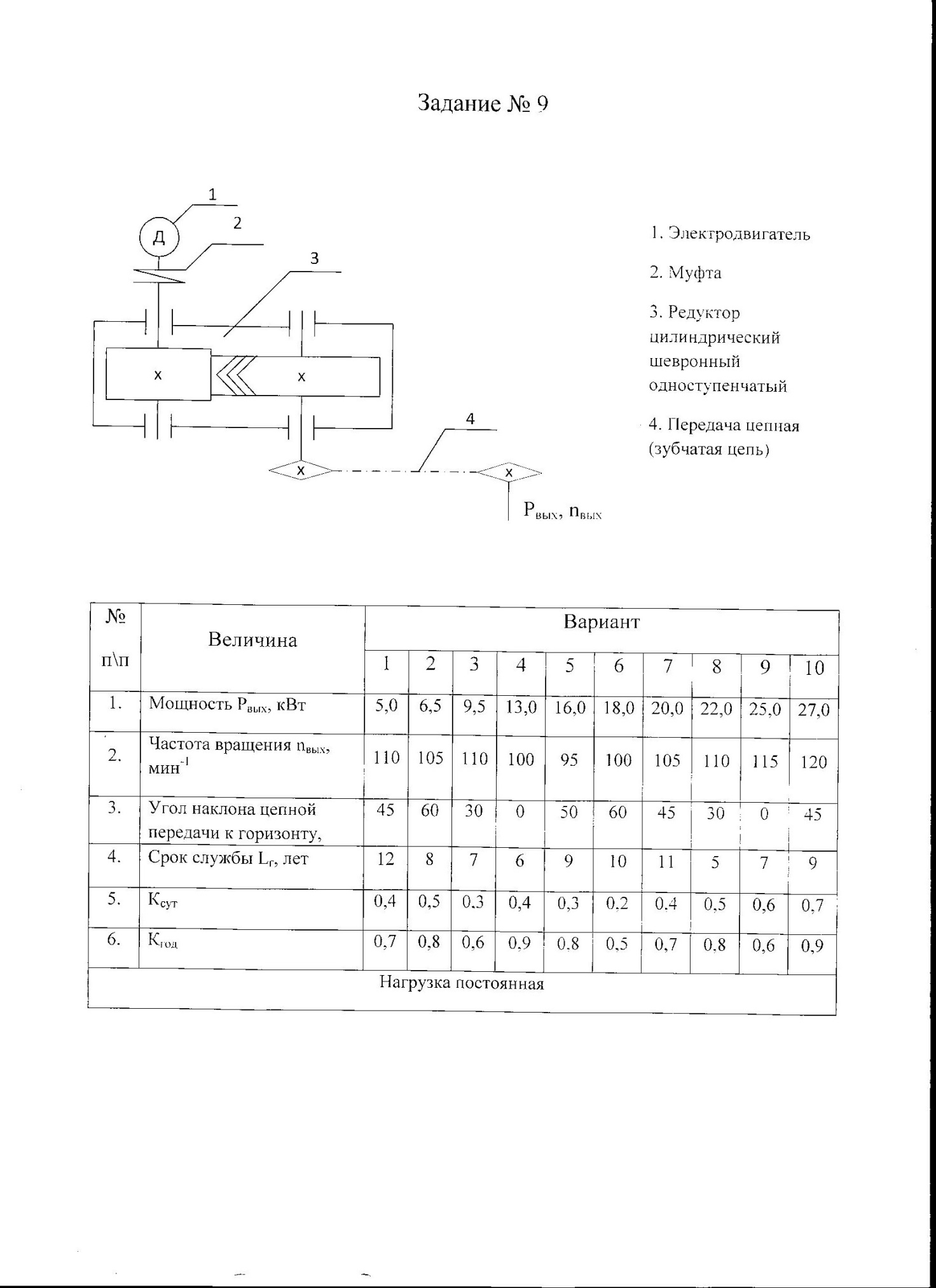 1 Кинематический расчет привода1) Общий КПД привода находим по формуле: об = 1 х 2  х 32 , где                              1=0,98 – КПД зубчатой передачи;                                2=0,99 – КПД пары подшипников качения; 3=0,93 – КПД цепной передачи;          Значит получаем об = 0,98х0,93х0,992 =0,89;Значения КПД механических передач взяты из [1], табл. 1.1., стр. 52) Требуемую мощность электродвигателя находим по формуле:Выбираем электродвигатель в соответствии с табличными значениями по     ГОСТ 19523-81, см [1], приложения, П1., стр. 390. Выбранная мощность 22кВт (22>20,22). В соответствии с этим выбираем электродвигатель асинхронный серии 4А : 180S4 (S=2,0; Tп/Тн=1,4) об/минОпределение передаточных чисел всех передач, входящих в привод.Выбираем для зубчатой передачи стандартное значения по ГОСТ 2185-66Следовательно:2.   -вращающийся момент на валу двигателярад/сН/мВходной вал: H/м рад/с об/минВыходной вал редуктора: H/м рад/с об/мин2. Расчет зубчатой передачи:Выбор материала для зубчатых колес:   Допускаемое контактное напряжение определяют при проектировочном расчете по формулеЗдесь H lim b, — предел контактной выносливости при базовом числе циклов (значения H lim b, указаны в табл. 3.2 [1]); H lim b1=2∙270+70=610МПаH lim b2=2∙245+70=560МПаКHL — коэффициент долговечности; если число циклов нагружения каждого зуба колеса больше базового, то принимают KHL = 1.,      но  2,6 при SH  = 1,1;NHO   - базовое число циклов перемены напряженийПри постоянном режиме нагрузки расчетное  число циклов напряжений  ,где  c - число  зацеплений зуба за один оборот (для проектируемого одноступенчатого редуктора с = 1);- частота вращения того зубчатого колеса, по материалу которого определяют допускаемые напряжения, об/мин; t – время работы передачи (ресурс) в часах; t = Lh=Так как , то  принимаем .SH - коэффициент безопасности; для колес из нормализованной и улучшенной стали, а также при объемной закалке принимают [SH = 1,11,2;МПаМПаДля не прямозубых колес расчетное допускаемое контактное напряжение [н] = 0,45 ([Н1] + Н2])=0,45(554,5+509,1)=478,62после определения этих величин следует проверить выполнение условия:Н]  1,23 Н  min=1,23*509,1=626,1МПаУсловие выполнено3. РАСЧЕТ ЗУБЬЕВ ЦИЛИНДРИЧЕСКИХ КОЛЕСНА ВЫНОСЛИВОСТЬ ПРИ ИЗГИБЕРасчет зубьев на изгибную выносливость выполняют отдельно для зубьев шестерни и колеса, для которых вычисляют допускаемые напряжения изгиба по формуле [1],где  -  предел выносливости зубьев по напряжениям изгиба, значения которого приведены в табл;Значения предела выносливости при отнулевом цикле изгиба оF lim b  и коэффициент а безопасности SF= 1,8*270 = 486МПа= 1,8*245= 441МПаSF    - коэффициент безопасности, рекомендуют  (смотри табл.); SF  =1,75KFL - коэффициент долговечности, методика расчета которого аналогична расчету  (смотри выше).        ,         ,  но   2,6 .Рекомендуют принимать для всех сталей  . При постоянном режиме нагружения передачи  .Так как  то принимаем  =1. МПаМПаРасчет межосевого расстояния:Для косозубых и шевронных передач Ка = 43,0.КН — коэффициент, учитывающий неравномерность распределения нагрузки по ширине венца. При проектировании закрытых зубчатых передач редукторного типа принимают значения KH = 1,1по табл. 3.1.При проектировании редукторов обычно задаются величиной ba = b / a; для шевронных ba = 0,51,0 принимаем 0,8  ммПринимаем по ГОСТ2185-66  =125ммМодуль зацепленияПринимаем по ГОСТ9563-60  мм6. Количество зубьев шестерни и колеса, значение угла наклона зубьевУгол наклона линии зуба  принимают для косозубых для шевронных   = 2540о  принимаем предварительно 30 принимаем 22Уточненное значение Уточняем передаточное число:Расхождение с принятым ранее номинальным передаточным отношением не  превышает 2,5 % условие выполнено и составляет 0%Проверка межосевого расстояния:мм Условие выполняется Условие выполняется.Ширина зубчатого венца:Для колеса ммДля шестерни ммРасчет диаметров шестерни и колеса зубчатой передачи:Шестерни:Колеса:Окружная  скорость  шестерни: м/сСтепень точности передачи принимаем по ГОСТ  8Уточняем коэффициент перегрузки:  при  и   табл.3.5 (1) при 8ст и скорости до 5м/сПроверка величины расчетного контактного напряжения:МПаПерегрузка составляет   условие выполненоСилы, действующие в зацепленииНH=2836.89РАСЧЕТ ЗУБЬЕВ ЦИЛИНДРИЧЕСКИХ КОЛЕСНА ВЫНОСЛИВОСТЬ ПРИ ИЗГИБЕФормула для проверочного расчета зубьев на выносливость по напряжениям изгиба имеет вид (см. ГОСТ 21354-75)Для зубчатых колес, выполненных без смещения, YF  имеет следующие значения :=32.3           YF1=3.75=129            YF1=3.6Коэффициент нагрузки КF = 1.32*1.3= 1.72 представляет собой произведение двух коэффициентов: КF,= 1.32 учитывающего неравномерность распределения нагрузки по длине зуба (коэффициент концентрации нагрузки), и KFv= 1.3 учитывающего динамическое действие нагрузки (коэффициент динамичности).Коэффициент Y введен для компенсации погрешности, возникающей из-за применения той же расчетной схемы зуба, что и в случае прямых зубьев. Этот коэффициент определяют по формуле=0.8Коэффициент Kf учитывает неравномерность распределения нагрузки между зубьями. Для узких зубчатых колес, у которых коэффициент осевого перекрытияПри   1 этот коэффициент определяют по формуле где  - коэффициент торцевого перекрытия; n — степень точности зубчатых колес.  При  учебном  проектировании  можно  принимать  среднее  значение   = 1,5 и степень точности 8-ю; тогда Kf  = 0,92; b - ширина венца того зубчатого колеса, зубья которого проверяют на изгиб. условие выполненоРасчет валов :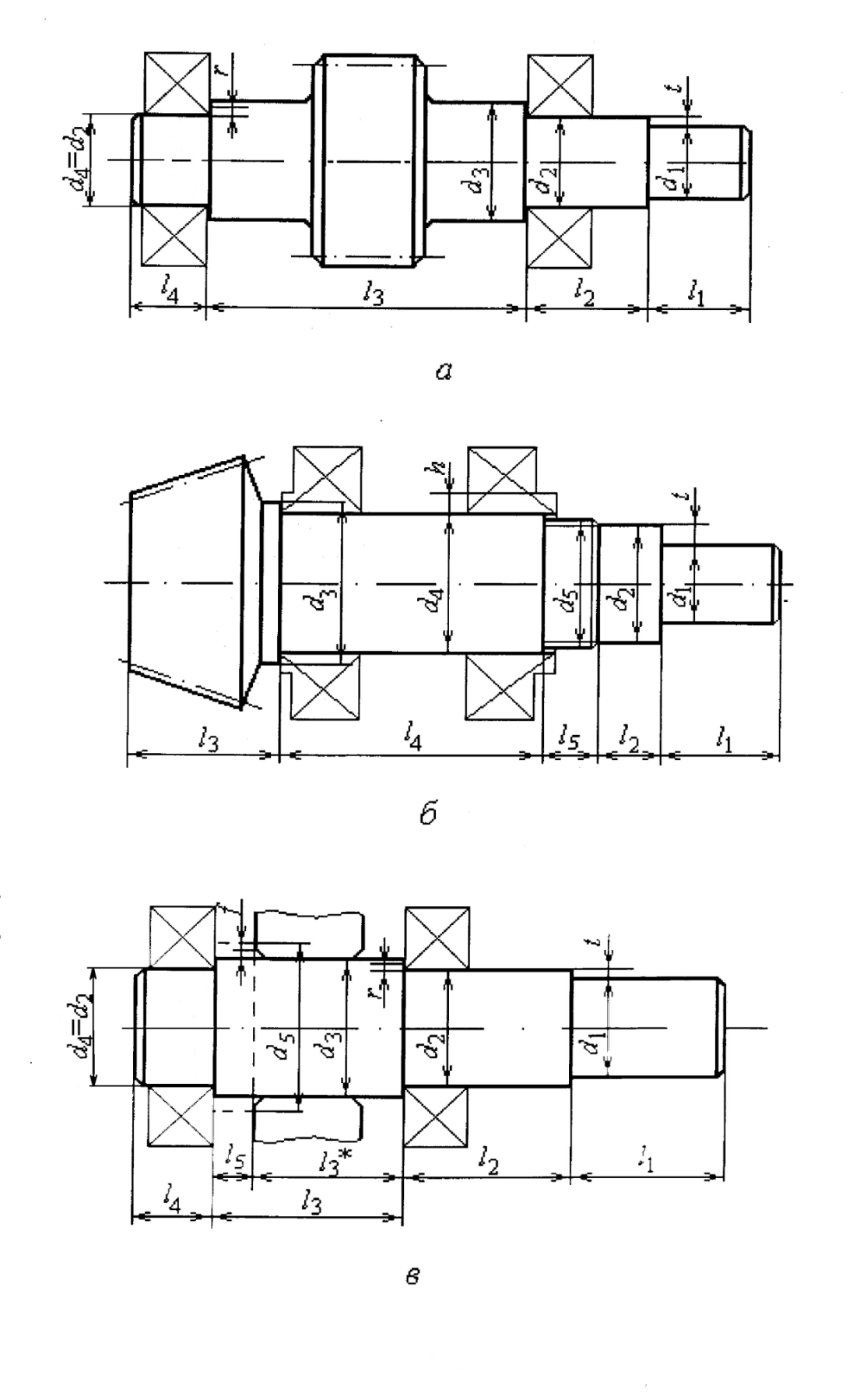 Диаметр вала по элемент открытой передачи:d1 = (0.8...1.2)d1(дв),  Так как редуктор присоединяется к электродвигателю через муфту нужно согласовать диаметры валов электродвигателя и редуктора, учитывая выше сказанное принимаем   диаметр вала редуктора  равным диаметру вала электродвигателя 48 мм.Диаметр вала под подшипник и уплотнение:d4 = d2 = d1 + 2t  =48+2*2,5=53ммпринимаем 55ммДлина  l2  1.5 d2 = 1,5*55 = 82ммДиаметр упорного буртика подшипникаd3 = d2 + 3.2r=55+3,2*3=65мм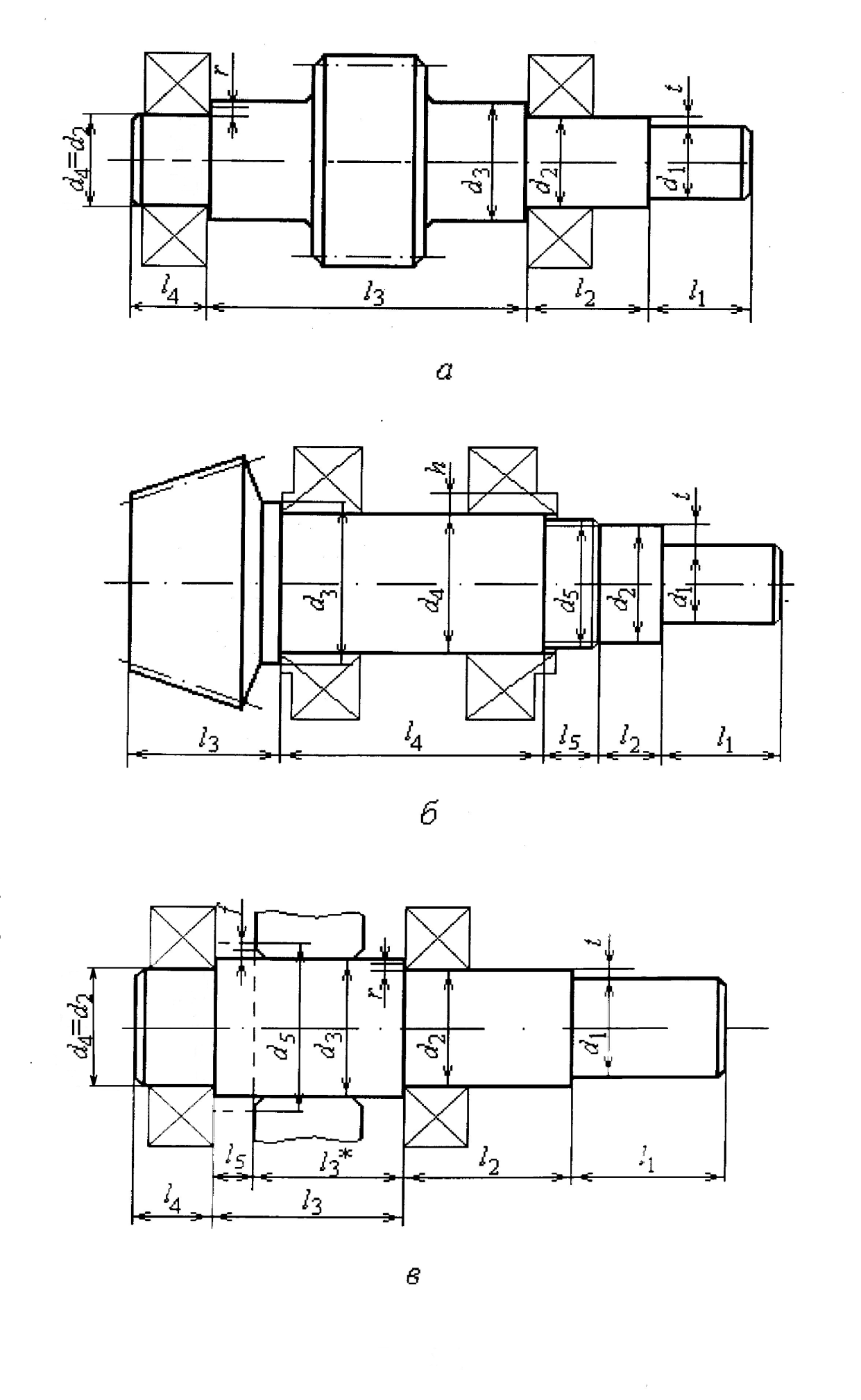 Рис.3.1 бДиаметр вала по элемент открытой передачи:Принимаем 55ммДиаметр вала под подшипник:d4 = d2 = d1 + 2t  =55+2*5=65ммпринимаем 65ммДлина  l2  1.5 d2 = 1,25*65 = 80ммДиаметр упорного буртика подшипника, его же применяем как диаметр под колесо:d3 = d2 + 3.2r=65+3,2*3=75ммДиаметр упорного буртика колеса:d5 = d3 + 3f = 75+3*2=81ммМарка стали Диаметр заготовки, ммПредел прочности, в, МПаПредел текучести,т, МПаТвердость НВ (средняя) Термообработка 40ХДо 120Св. 160930830690540270245УлучшениеСпособ термохимической обработки зубьевСредняя твердость поверхностей зубьевСтальH lim b,МПаНормализация или улучшениеНВ < 350Углеродистая и легированная2 НВ +  70Марка сталиТермическая или  термохимическая обработкаТвердость зубьевТвердость зубьевоF lim b,МПа SF Марка сталиТермическая или  термохимическая обработкаНа поверхностиВ сердцевинеоF lim b,МПа SF Марка сталиТермическая или  термохимическая обработкаНа поверхностиВ сердцевинеоF lim b,МПа SF Марка сталиТермическая или  термохимическая обработкаНа поверхностиВ сердцевинеоF lim b,МПа SF 40Х,Нормализация, улучшениеНВ 180-350НВ 180-3501,8 НВ1,75